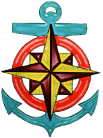 Главное управление МЧС РОССИИ ПО Смоленской области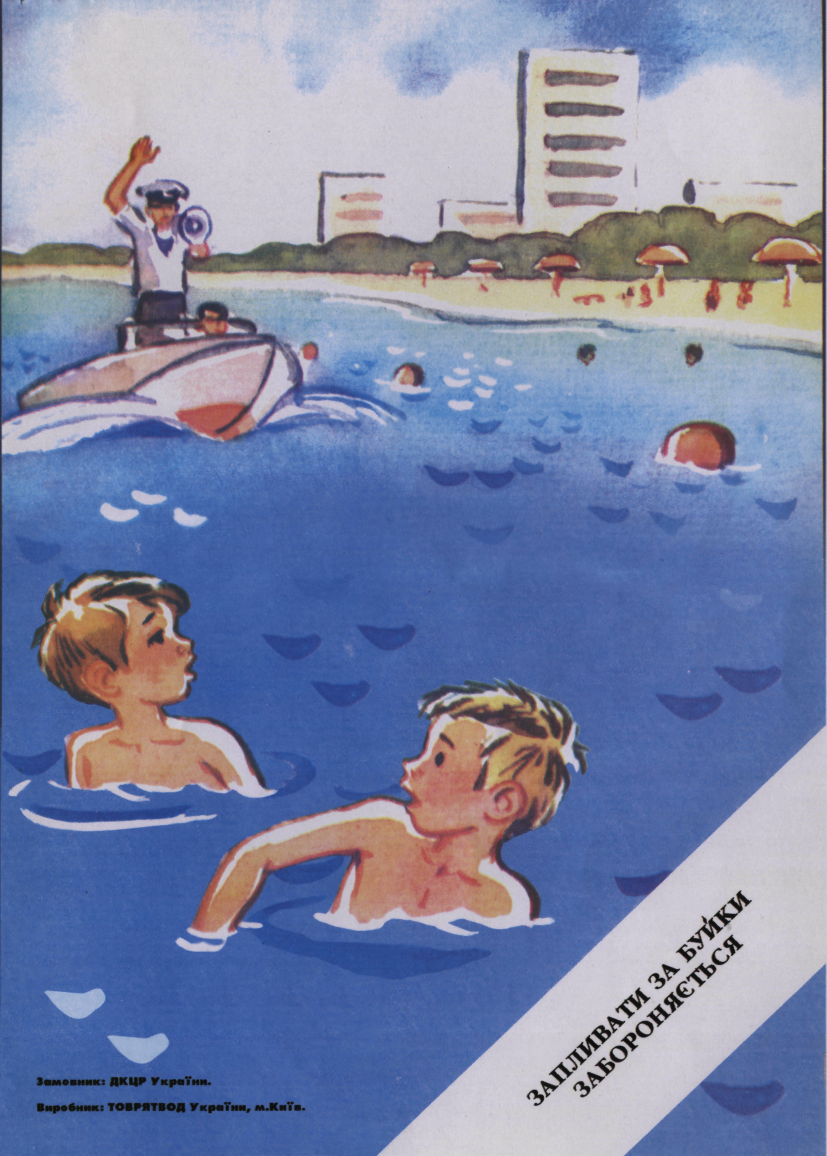 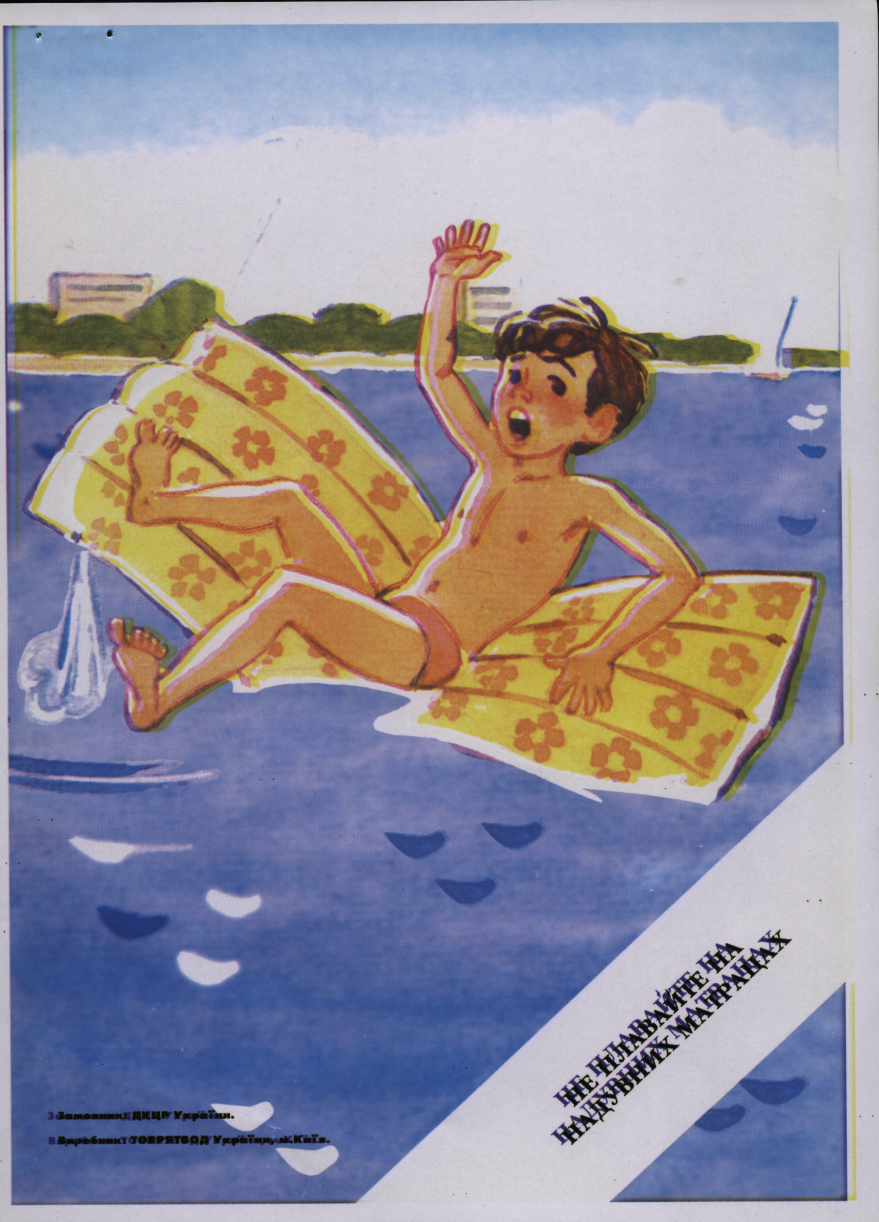 Главное управление МЧС РОССИИ ПО Смоленской области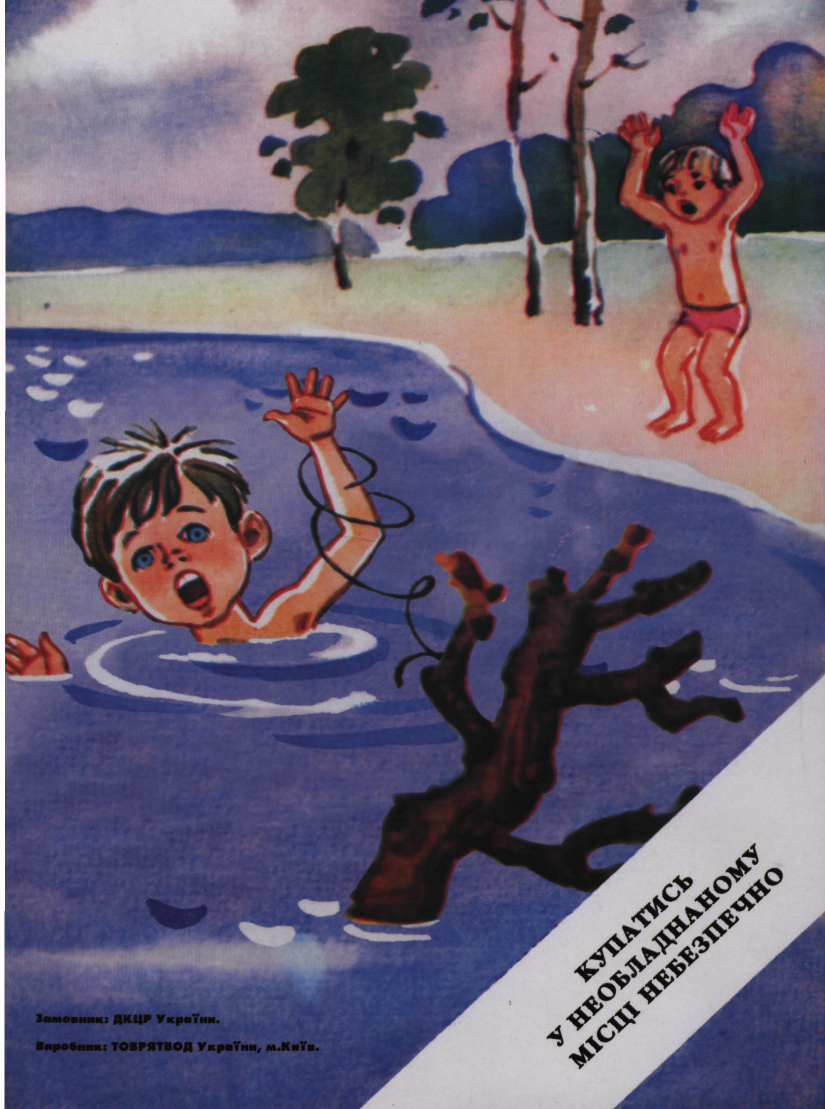 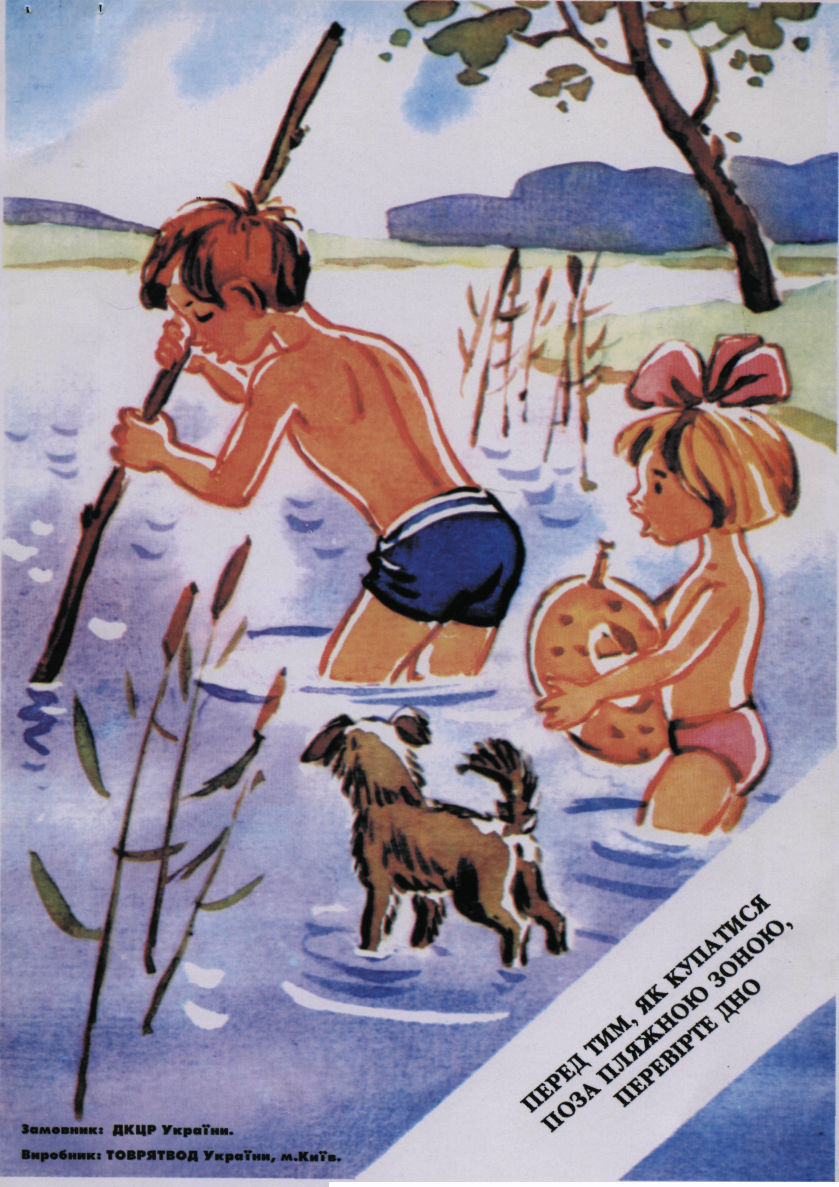 Главное управление МЧС РОССИИ ПО Смоленской области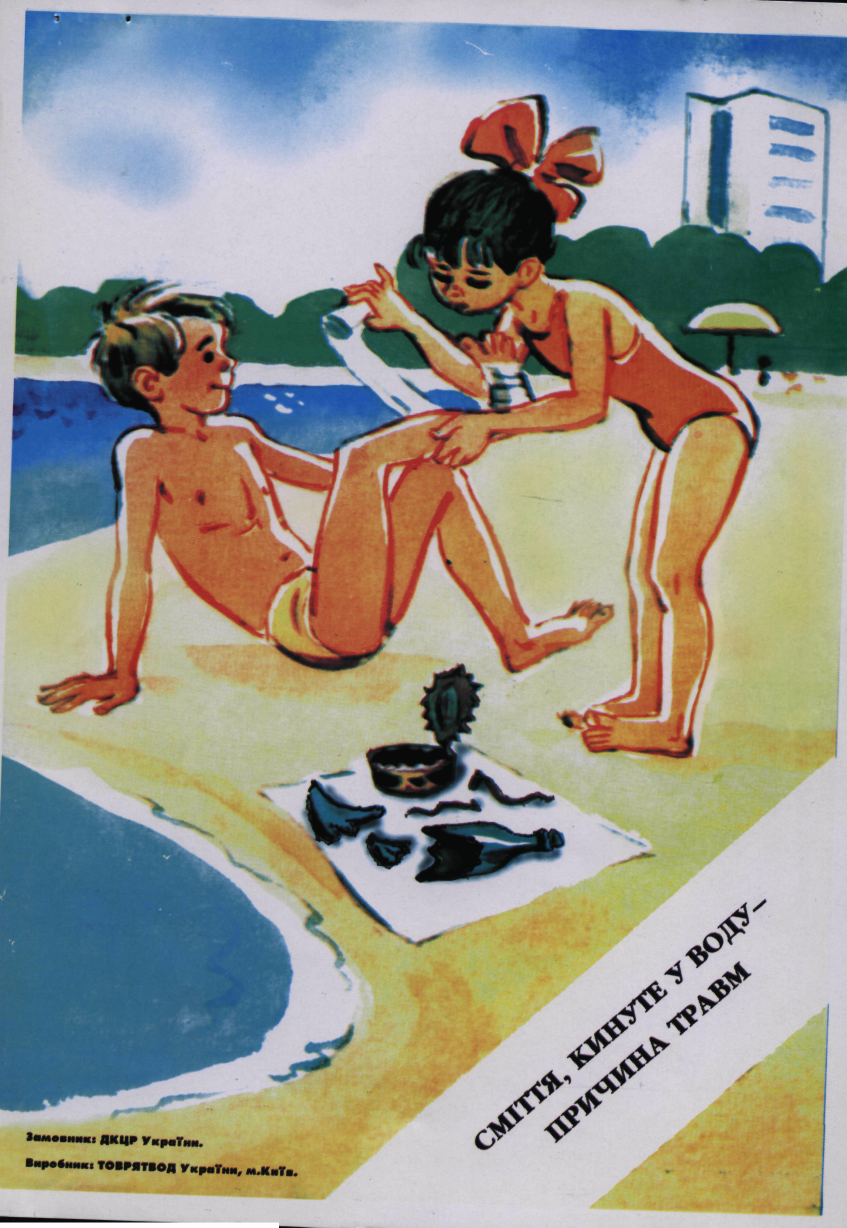 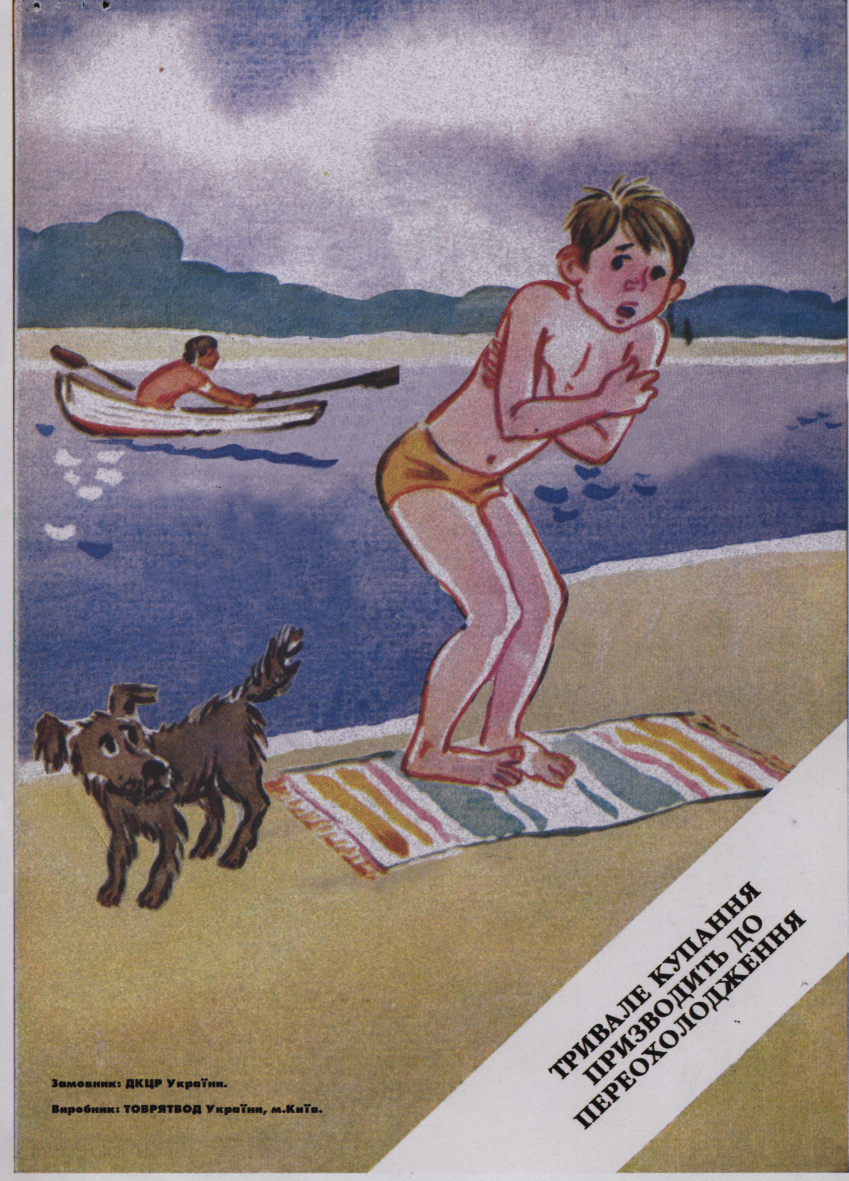 